Western Australia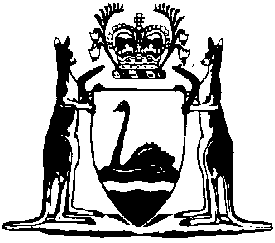 Offensive Trades (Fees) Regulations 1976Compare between:[01 Jul 2005, 01-b0-03] and [02 May 2006, 01-c0-03]Western AustraliaHealth Act 1911Offensive Trades (Fees) Regulations 19761.	Citation		These regulations may be cited as the Offensive Trades (Fees) Regulations 1976 1.2. 	Application		These regulations have effect in every local government 2 district within the State.3.	Prescribed fees		The fees set out in the Table to this regulation are payable on the registration of — 	(a)	the offensive trades specified in Schedule 2 of the Act; or	(b)	any process or class of trade declared to be an offensive trade under section 186 of the Act.Table	[Regulation 3 inserted in Gazette 26 Jun 1992 p. 2702-3; amended in Gazette 28 Jan 1994 p. 286; 25 Jun 2004 p. 2239; 31 May 2005 p. 2412-13.] Notes1	This is a compilation of the Offensive Trades (Fees) Regulations 1976 and includes the amendments made by the other written laws referred to in the following table.  The table also contains information about any reprint.Compilation table2	Under the Local Government Act 1995 Sch. 9.3 cl. 3(2) a reference to a municipality under the Local Government Act 1960 may, where the context so requires, be read as if it had been amended to include or be a reference to a local government under the Local Government Act 1995.  This reference was changed under the Reprints Act 1984 s. 7(5)(a).Offensive TradeFee ($)Slaughterhouses …………………………………………….231Piggeries ……………………………………………………231Artificial manure depots ……………………………………164Bone mills …………………………………………………..133Places for storing, drying or preserving bones ……………..133Fat melting, fat extracting or tallow melting establishments — (a)	Butcher shops and similar …………………………...(b)	Larger establishments ……………………………….133231Blood drying ………………………………………………..133Gut scraping, preparation of sausage skins ………………...133Fellmongeries ………………………………………………133Manure works ………………………………………………164Fish curing establishments …………………………………164Laundries, drycleaning establishments ……………………..113Bone merchant premises ……………………………………133Flock factories ……………………………………………...133Knackeries ………………………………………………….231Poultry processing establishments ………………………….231Poultry farming ……………………………………………..231Rabbit farming ……………………………………………...231Fish processing establishments in which whole fish are cleaned and prepared ……………………………………….
231Shellfish and crustacean processing establishments ………..231Any other offensive trade not specified …………………….231CitationGazettalCommencementOffensive Trades (Fees) Regulations 19766 Feb 1976 p. 288-96 Feb 1976Offensive Trades (Fees) Amendment Regulations 198529 Mar 1985 p. 110929 Mar 1985Offensive Trades (Fees) Amendment Regulations 198929 Dec 1989 p. 46811 Jan 1990 (see r. 2)Offensive Trades (Fees) Amendment Regulations 199226 Jun 1992 p. 2702-31 Jul 1992 (see r. 2)Offensive Trades (Fees) Amendment Regulations 199428 Jan 1994 p. 28628 Jan 1994Reprint of the Offensive Trades (Fees) Regulations 1976 as at 7 Jun 2002 
(includes amendments listed above)Reprint of the Offensive Trades (Fees) Regulations 1976 as at 7 Jun 2002 
(includes amendments listed above)Reprint of the Offensive Trades (Fees) Regulations 1976 as at 7 Jun 2002 
(includes amendments listed above)Offensive Trades (Fees) Amendment Regulations 200425 Jun 2004 p. 2238-91 Jul 2004 (see r. 2)Offensive Trades (Fees) Amendment Regulations 200531 May 2005 p. 2412-131 Jul 2005 (see r. 2)